		Miejscowość i dataOŚWIADCZENIE MAJĄTKOWEUWAGA:1. Osoba składająca oświadczenie obowiązana jest do zgodnego z prawdą, starannego i zupełnego wypełnienia każdej z rubryk.2. Jeżeli poszczególne rubryki nie znajdują w konkretnym przypadku zastosowania, należy wpisać „nie dotyczy”.3. Osoba składająca oświadczenie obowiązana jest określić przynależność poszczególnych składników majątkowych, dochodów i zobowiązań do majątku odrębnego i majątku objętego małżeńską wspólnością majątkową.  1. Imię i nazwisko: 	2. Adres zamieszkania: 	3. Numer PESEL: 	Oświadczam, że posiadam wchodzące w skład małżeńskiej wspólności majątkowej lub stanowiące mój odrębny majątek:I.Zasoby pieniężne:- środki pieniężne zgromadzone w walucie polskiej 	- środki pieniężne zgromadzone w walucie obcej 	- papiery wartościowe 	 o wartości 	II.1. Dom o powierzchni: 	, o wartości: 	tytuł prawny: 	2. Mieszkanie o powierzchni: 	, o wartości: 	tytuł prawny: 	3. Gospodarstwo rolne o powierzchni: 	, o wartości: 	tytuł prawny: 	4. Inne nieruchomości:powierzchnia: 	o wartości: 	tytuł prawny: 	III. Składniki mienia ruchomego o wartości powyżej 5000,00 zł (w przypadku pojazdów mechanicznych należy podać markę, model i rok produkcji; w pozostałych przypadkach nazwa składnika majątkowego oraz wartość): IV.Składniki majątkowe związane z prowadzoną działalnością gospodarczą (należy podać formę prawną prowadzenia działalności gospodarczej): 	- wartość środków trwałych ogółem: 	- wartość pozostałych składników majątkowych ogółem, nie zaliczonych do środków trwałych: 	V. Zobowiązania pieniężne, w tym zaciągnięte kredyty lub pożyczki (należy podać wobec kogo i wysokość): Wyrażam zgodę na przetwarzanie moich danych osobowych przez Powiatowy Urząd Pracy w Lubaczowie, dla celów realizacji procedury związanej ze złożonym wnioskiem o przyznanie jednorazowo środków na podjęcie działalności gospodarczej, zgodnie z przepisami Rozporządzenia Parlamentu Europejskiego i Rady (UE) 2016/679 z dnia 27 kwietnia 2016r. w sprawie ochrony osób fizycznych w związku z przetwarzaniem danych osobowych i w sprawie swobodnego przepływu takich danych oraz uchylenia dyrektywy 95/46/WE.	……………………………………………………....		(czytelny podpis składającego oświadczenie)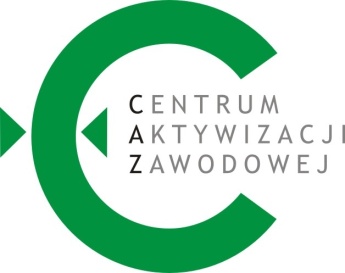 POWIATOWY URZĄD PRACY W LUBACZOWIEul. Tadeusza Kościuszki 141	tel. (16) 632 13 86	REGON 65096085737-600 Lubaczów	(16) 632 08 51	NIP 7931045758e-mail: pup@puplubaczow.pl	(16) 632 08 52 faks: wew. 250https://lubaczow.praca.gov.pl/